Разработка календарного плана воспитательной работыКочергина Г.Д., доцент кафедры педагогики и психологии ГАУ ДПО СОИРО, к.п.н.Уважаемые коллеги, приглашаю Вас к обсуждению  вопроса о календарном плане воспитательной работы. В рамках данного занятия постараемся вместе  поискать ответы на  следующие вопросы: - Что такое календарный план и для чего он нужен?- Как с нормативной точки зрения определяется роль календарного плана воспитательной работы. К какому виду документов школы он относится и является ли  обязательным?- Каковы алгоритмы/технологии проектирования календарного плана воспитательной работы школы?- Каковы взаимосвязи программы воспитания и календарного плана воспитательной работы?- Что необходимо учесть разработчику, чтобы создать хороший, качественный план?- Как проверить, что  проектировщикам удалось создать хороший, действительно «работающий» план деятельности? А в завершении проверим (оценим) календарный план  воспитательной работы вашей школы на соответствие  «критериям качества».Что это такое Календарный план воспитательной работы и какова его роль в системе документов школы?Любое производство, любая сфера нашей жизнедеятельности должна четко планироваться для того, чтобы контролировать последовательность всех действий и событий в определенный промежуток времени. План необходим и в образовании при реализации различных  проектов и программ, включая программы воспитания. Календарный план  воспитательной работы — это полный перечень работ, которые нужно выполнить в рамках программы. Календарный план — это заблаговременное определение порядка, последовательности осуществления программы воспитательной работы с указанием используемых средств, форм и методов работы.Календарный план воспитательной работы – это документ, конкретизирующий содержание программы воспитания школы.Основная цель планирования — обеспечение выполнения Программы. Чтобы у педагогического коллектива было четкое представление о том, как именно будет организована воспитательная работа школы в каждом конкретном учебном году, школа разрабатывает ежегодный календарный план воспитательной работы. В соответствии с   принятыми в 2022году Федеральными основными общеобразовательными  программами (ФООП) календарный план  воспитательной работы,  получивший название «федеральный календарный план воспитательной работы» относится к разряду обязательной  учебно-методической документации образовательной организации .(Содержание ФОП НОО, ООО, СОО  представлено учебно-методической документацией: федеральный учебный план, федеральный календарный учебный график, федеральные рабочие программы учебных предметов, курсов, дисциплин (модулей), иных компонентов, федеральная рабочая программа воспитания, федеральный календарный план воспитательной работы.)Федеральный календарный план воспитательной работы является компонентом Федеральной образовательной программы (ФОП)  и размещается  в организационном  разделе ФОП: Организационный  раздел ФОП НОО (ООО,СОО) определяет общие рамки организации образовательной деятельности, а также организационные механизмы и условия реализации программ начального , основного и среднего общего образования и включает:- федеральный учебный план;- федеральный план внеурочной деятельности;- федеральный календарный учебный график;- федеральный календарный план воспитательной работы.В Федеральной образовательной программе также определяются  общие требования к содержанию Федерального календарного плана воспитательной работы:Федеральный календарный план воспитательной работы должен содержать перечень событий и мероприятий воспитательной направленности, которые организуются и проводятся образовательной организацией или в которых образовательная организация принимает участие в учебном году или периоде обучения.Каков порядок разработки Федерального календарного плана воспитательной работы и как он  может выглядеть? Федеральный календарный план воспитательной работы (далее календарный план) составляется, как уже было указано выше,  на учебный год или периоде обучения. Традиционно, в конце учебного года,   на основе заявок и предложений детей, родителей и педагогов осуществляется  разработка проекта календарного плана. Утверждение  происходит традиционно  в конце августа – на педагогическом  совете.  В календарном плане  конкретизируется содержание воспитательной деятельности,  заявленной в программе воспитания применительно к конкретному учебному году или периоду обучению. 2. Календарный план может корректироваться в течение года в связи с происходящими в работе школы изменениями: организационными, кадровыми, финансовыми и т.п.3. В связи с тем, что Федеральные образовательные программы разрабатываются по уровням образования, то соответственно  и все их компоненты, включая  программу воспитания и календарный план воспитательной работы,  также  целесообразно составлять в соответствии с  тремя уровнями общего образования: начального, основного и среднего.  Вместе с тем, в небольших школах календарные планы, могут быть едиными, так как на практике многие мероприятия организуются школой для разных возрастных категорий детей, независимо от уровня образования.4. Традиционно большая часть воспитательной работы организуется в школе после уроков.  В этой связи для удобства, а также для того, чтобы не умножать количество разрабатываемой школой документации, план воспитательной работы можно интегрировать с планом внеурочной деятельности, требуемым ФГОС ОО. Тем более, что согласно тем же ФГОС, программа воспитания реализуется в единстве урочной и внеурочной деятельности!5. Как правило календарный план имеет табличную форму (план-сетка), в которой выделяются следующие  параметры: Кроме того,  в плане-сетке целесообразно выделить несколько частей – в соответствии с реализуемыми школой направлениями воспитания, закрепленными в соответствующих модулях программы. Таким образом, все проводимые в школе дела, события, мероприятия воспитательной направленности могут быть распределены по направлениям, видам деятельности. (Напомним,что количество содержащихся в программе модулей, а соответственно, и количество частей плана воспитательной работы школы, определяется преимущественно самой образовательной организацией)Последовательность модулей в календарном плане рекомендуется  представлять в соответствии с рабочей программой воспитания.6. В плане воспитательной работы указывается, для какой категории школьников организуются те или иные мероприятия. При этом не следует уподоблять план воспитательной работы учебному плану, устанавливая жесткое соответствие между планируемыми мероприятиями и конкретным школьным классом, который может в них принять участие. Во-первых, потому что участие в них является добровольным для школьников. Во-вторых, потому что часто в таких мероприятиях участвуют дети разных классов и разных возрастов, что очень ценно с педагогической точки зрения – ведь это расширяет круг общения детей и открывает широкие возможности для продуктивного межвозрастного взаимодействия, способствуя тем самым социализации школьников. 3. Качественные характеристики «хорошего» календарного плана7. Хороший, качественно составленный календарный план  отличается соответствием формы и содержания заявленных воспитательных мероприятий, вариативностью их тематики.Ключевые дела – это главные традиционные общешкольные дела, в которых принимает участие большая часть школьников и которые обязательно планируются, готовятся, проводятся и анализируются совестно педагогами и детьми.Ключевые дела – это главные традиционные общешкольные дела, в которых принимает участие большая часть школьников и которые обязательно планируются, готовятся, проводятся и анализируются совестно педагогами и детьмиСоциальные проекты – ежегодные совместно разрабатываемые и реализуемые школьниками и педагогами комплексы   дел (благотворительной, экологической, патриотической, трудовой направленности), ориентированные на преобразование окружающего школу социума. открытые дискуссионные площадки – регулярно организуе   мый комплекс открытых дискуссионных площадок (детских, педагогических, родительских, совместных), на которые приглашаются представители других школ, деятели науки и культуры, представители власти, общественности и в рамках которых   обсуждаются насущные поведенческие, нравственные, социальные, проблемы,касающиеся жизни школы, города, страныспортивные состязания, праздники, фестивали, представления, проводимые для жителей микрорайона и организуемые совместно с семьями учащихся, которые открывают возможности для творческой самореализации школьников и включают их в деятельную заботу об окружающих. общешкольные праздники – ежегодно проводимые творческие (театрализованные, музыкальные, литературные и т.п.) дела, связанные со значимыми для детей и педагогов знаменательными датами и в которых участвуют все классы школы. торжественные ритуалы посвящения, связанные с переходом учащихся на следующую ступень образования, символизирующие приобретение ими новых социальных статусов в школе и развивающие школьную идентичность детей.церемонии награждения (по итогам года) школьников и педагогов за активное участие в жизни школы, защиту чести школы в конкурсах, соревнованиях, олимпиадах, значительный вклад в развитие школы. Это способствует поощрению социальной активности детей, развитию позитивных межличностных отношений формированию чувства доверия и уважения друг к другу.Календарные планы разрабатываются с учетом принципа преемственности содержания для разных уровней образования.Количество мероприятий должно равномерно распределяться   по месяцам и  не  допускаться нарушений допустимой нагрузки  с точки зрения СанПиН 10.Календарный план должен отражать участие детского и родительского актива в организации и проведении мероприятий.  Для этого в графе «отвественные»  прописываются все организаторы и ответственные за мероприятия. Чек-лист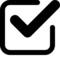 Календарный план воспитательной работы к Рабочей программе воспитания________________________________________________________-Наименоване ООФИО эксперта ________________________________________________________________№п/пНаименование событий, мероприятийУчастники(класс/возраст)Сроки проведенияОрганизаторы/ответственныеФедеральный  Календарный  План воспитательной работы оОО на ________ учебный годФедеральный  Календарный  План воспитательной работы оОО на ________ учебный годФедеральный  Календарный  План воспитательной работы оОО на ________ учебный годФедеральный  Календарный  План воспитательной работы оОО на ________ учебный годКлючевые общешкольные дела/ Основные школьные делаКлючевые общешкольные дела/ Основные школьные делаКлючевые общешкольные дела/ Основные школьные делаКлючевые общешкольные дела/ Основные школьные делаДела, события, мероприятияУчастники/Классы Сроки проведенияОрганизаторы/ОтветственныеСоциальные проекты: «Хранители памяти»;«Подарок «Дому для мамы»«Здорово жить!»«Знамя Победы»5-95-75-95-9МартНоябрьапрельМайРуководитель волонтерской .организации……..Старшие вожатые ……Президентшкольной республики…….Ярмарка ученических талантов5-7апрельСт. вожатая Детская республикаШкольный урокШкольный урокШкольный урокШкольный урокДела, события, мероприятияУчастники/Классы Сроки проведенияОрганизаторы/ОтветственныеЗащита проектов…..Олимпиада юных программистов Всероссийский урок безопасности7-95-75-9мартянварьмайзам директора, Школьная Думаучитель информатики, Совет старшеклассниковучитель ОБЖ, советЮИДНеделя русского языкаВсероссийский Патриотический диктантОткрытый Клуб знатоков истории5-95-97-9учителя рус.язучителя истории, лит-ры учителя истории Курсы внеурочной деятельности и дополнительного образованияКурсы внеурочной деятельности и дополнительного образованияКурсы внеурочной деятельности и дополнительного образованияКурсы внеурочной деятельности и дополнительного образованияНазвание курса Классы Количество часов в неделюОтветственныеСамоуправлениеСамоуправлениеСамоуправлениеСамоуправлениеДела, события, мероприятияКлассы Сроки проведенияОрганизаторы/ОтветственныеВыборы депутатов ученической Думы;Выборы Президента совета детских орг.5-9 сентябрьКлассные рук. Председатели классных СоветовСтаршая вожатая…….Зам.директора…………Совет старшеклассниковРабота «Школы лидеров»;Рейтинг-конкурс «Класс года"5-9Старшая вожатая…….Совет старшеклассниковЗам.директораУченическая ДумаПрофориентацияПрофориентацияПрофориентацияПрофориентацияДела, события, мероприятияКлассы Сроки проведенияОтветственныеДни  финансовой грамотностиВордскилс Россия7-9октябрь, январь, мартУчитель математики, Старшая вожатаяПроект «Билет в будущее7-9мартСоциальный педагог БиблиотекарьСовет старшеклассниковРодительский комитетКлассное руководствоКлассное руководствоКлассное руководствоКлассное руководствоДела, события, мероприятияКлассы Сроки проведенияОрганизаторы/ОтветственныеТематические открытые классные часы:-…..-……октябрь-майКлассные рук, НаставникиКлассные советыШкола  классных лидеровРейтинг-конкурс «Класс года"5-75-9октябрь, декабрьСт.вожатая , рук. МО кл.рукКласс.рук., НаставникиВолонтерствоВолонтерствоВолонтерствоВолонтерствоДела, события, мероприятияКлассы Сроки проведенияОрганизаторы/ОтветственныеОрганизация волонтерских акций и проектов:………….5-7-9январь, март, май,Зам.директора, педагог-организатор, председ-ель волонтерского отряда Школа волонтеров5-9ноябрьС.вожатаяСовет волонтерского отрядаКритерии оценкиПоказателида (+)нет (-)Уровневый подход к проектированию Календарного плана его соответствие ФОП НОО, ООО, СОО, Календарный план  составлен на конкретный уровень образования (НОО, ООО,СОО)Структура календарного  планаСтруктура Календарного плана соответствует структурерабочей прогаммы  Содержание  календарного планаРаскрывает, конкретизирует  содержание модулей РПВСодержание  календарного планаВключает мероприятия федерального , регионального, муниципального уровняСодержание  календарного планаФормы  и содержание предлагаемых мероприятий соответствует  возрастной категории детейСодержание  календарного планаФормы предлагаемых в календарном плане мероприятий соответствуют  заявленным целям и задачам, предложенным в программе видам деятельности  Содержание  календарного планаОбеспечивает реализацию принципа преемственности в содержании воспитательной деятельности на разных уровнях образования Содержание  календарного планаКоличество мероприятий равномерно разнесено  по месяцам и  является  допустимым с точки зрения СанПиН Содержание  календарного плана     Отражает участие детей и родителей  в организации мероприятий, роль органов самоуправления (это отражено в графе «ответственные»)Список  проблемВыводыПредлагаемые решения